Nouveautés à la bibliothèque Janvier 2015 liste 4Français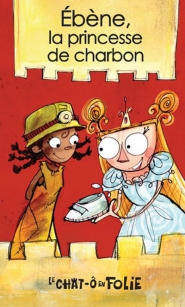 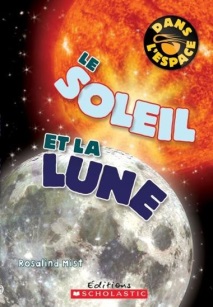 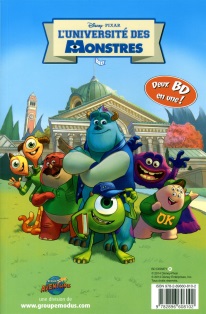 Anglais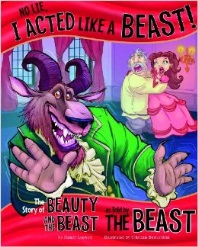 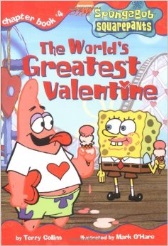 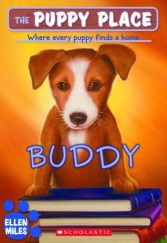 TitreCôteL’université des monstres/Les avions – DisneyBD DIS (25)Les doddridge, Les dupont aux abois – Hélène VachonRJ VAC (2)Surprise sur glace – Martine LatulippeRJ LAT (21)Mickey 300 – DisneyBD DIS (3)Constructions monstres et énormes mégastructures– Ian Graham624.7 GRATours géantes et autres super mégastructures – Ian Graham690.383 GRAProfondeurs extrêmes et autres obscures mégastructures – Ian Graham624.19 GRAGigantesques longueurs et autres vastes mégastructures – Ian Graham624.2 GRAArchie, le mariage…la suite tome 9 BD ARC (9)La terre et la planète mars – Rosalind Mist523.4 MISUranus et Neptune – Rosalind Mist 523.4 MISLes astéroïdes, les comètes et les météores – Rosalind Mist523.4 MISÉmile se déguise – Vincent CuvellierA CUL (5)Votre passepeur, Scooter Terreur – Richard petitRJ PET (14)L’agent jean! L’ultime symbole absolu – Alex A.BD LAG (7)J’AIME LIRE, Le pari de la sorcière – Michel PiquemalRJ JAI (272)Mission :Adoption, Lucie – Ellen MilesRJ MILMission : Adoption, Titan – Ellen MilesRJ MILMission : Adoption, Rocky – Ellen MilesRJ MILJupiter et Saturne – Rosalind Mist523.4 MISMercure et Vénus – Rosalind Mist523.4 MISLe soleil et la lune – Rosalind Mist523.4 MISÉbène, la princesse de charbon – Alain M. BergeronRJ BER (20)TitreCôteNo kidding, mermaids are a joke! – Nancy LoewenE LOENo lie, I acted like a beast – Nancy LoewenE LOESeriously, snow white was so forgetful! – Nancy LoewenE LOEThe puppy place, Buddy – Elen MilesJF MIL (5)Kights and castles – Mary Pope OsborneJF OSBMummies in the Morining - Mary Pope OsborneJF OSBDinosaurs before dark - Mary Pope OsborneJF OSBKing Arthur – Jane B. MasonJF MASSandy’s Rocket – Steven BanksJF SPOThe world’s greatest Valentine – Terry CollinsJF SPOMidnight on the moon – Mary Pope Osborne JF OSB (8)